COMARQUES COSTERES DE CATALUNYA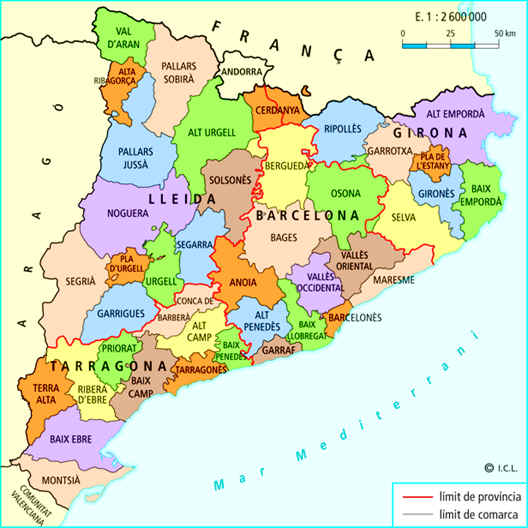 Escriu les 12 comarques costeres de Catalunya:Joc:https://wordwall.co.uk/resource/213644MONTSIÀBAIX EBRE